Учебный план основного общего образования МАОУ ВСШ  по ФГОС второго поколения и ФОП
при пятидневной учебной неделеПОЯСНИТЕЛЬНАЯ ЗАПИСКАУчебный план приведен в соответствие с федеральным учебным планом Федеральной образовательной программы основного общего образования, утвержденной приказом Минпросвещения от 16.11.2022 № 993.В связи с тем что в школе с 2023/24 учебного года осваивать ООП ООО по ФГОС второго поколения будут только 7–9-е классы, учебный план фиксирует общий объем нагрузки, максимальный объем аудиторной нагрузки обучающихся, состав и структуру предметных областей, распределяет учебное время, отводимое на их освоение по классам и учебным предметам, только для 7–9-х классов.В основу учебного плана положен вариант федерального учебного плана № 1 Федеральной образовательной программы основного общего образования, утвержденной приказом Минпросвещения от 16.11.2022 № 993. Общее количество часов учебных занятий за пять лет — 5338 часов.В соответствии с ФОП ООО в учебный предмет «Математика», помимо учебных курсов «Алгебра», «Геометрия», включен учебный курс «Вероятность и статистика». Изучение учебного курса «Вероятность и статистика» предусмотрено в 7–9-х классах и включено в учебный план в объеме 1 час в неделю. В 2023/24 учебном году для обучающихся 8–9-х классов, помимо 1 часа учебного курса «Вероятность и статистика», в учебный курс «Алгебра» включено вероятностно-статистическое содержание, предусмотренное программой к изучению в предшествующие годы обучения.Учебный предмет «История» в рамках обязательной предметной области «Общественно-научные предметы» в соответствии с ФОП ООО включает в себя учебные курсы «История России» и «Всеобщая история», на которые суммарно отводится по 2 часа в неделю в 5–9-х классах. В 9-м классе в соответствии с ФОП ООО и Методическими рекомендациями, которые Минпросвещения направило письмом от 03.03.2023 № 03-327, в учебный предмет «История», помимо учебных курсов «История России» и «Всеобщая история», включен модуль «Введение в новейшую историю России» объемом 14 часов.В учебном плане в части, формируемой участниками образовательных отношений 1 час отведен на технологические проекты в 6 и 7 классах, по 0,25 часа на подготовку к ОГЭ по математике и по русскому языку в 9 классе.Учебный план основного общего образованияУТВЕРЖДАЮдиректор МАОУ ВСШ                                                                                                         Петрова  Н.В. 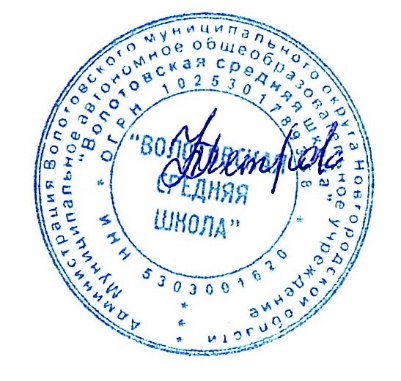                                                                                                    Протокол№1от 30.08.2023 Предметные областиУчебные предметыКоличество часов в неделюКоличество часов в неделюКоличество часов в неделюВсего за 3 года обученияФорма промежуточной аттестацииПредметные областиКлассы7-й8-й9-йВсего за 3 года обученияФорма промежуточной аттестацииОбязательная частьОбязательная частьОбязательная частьОбязательная частьОбязательная частьОбязательная частьРусский язык и литератураРусский язык43310ЭРусский язык и литератураЛитература2237КРодной язык и родная литератураРодной язык (русский)0,50,5-1,5КРодной язык и родная литератураРодная литература (руская)0,50,5-1,5КИностранные языкиИностранный язык (английский)3339КИностранные языкиВторой иностранный язык (немецкий)-----Математика и информатикаМатематика––––Математика и информатикаАлгебра3339ЭМатематика и информатикаГеометрия2226ЭМатематика и информатикаВероятность и статистика1113ТМатематика и информатикаИнформатика1113ТОбщественно-научные предметыИстория222,56,5ТОбщественно-научные предметыОбществознание1113ТОбщественно-научные предметыГеография2226ТЕстественно-научные предметыФизика2237КЕстественно-научные предметыБиология2226ТЕстественно-научные предметыХимия–224КОсновы духовно-нравственной культуры народов РоссииОсновы духовно-нравственной культуры народов России––––ИскусствоМузыка11–2ЗПИскусствоИзобразительное искусство1––1ТТехнологияТехнология11_-2ЗПФизическая культура и основы безопасности жизнедеятельностиФизическая культура2226КФизическая культура и основы безопасности жизнедеятельностиОсновы безопасности жизнедеятельности–112ТИтогоИтого31323295Часть, формируемая участниками образовательных отношенийЧасть, формируемая участниками образовательных отношений1113Технологический проектТехнологический проект11-2ЗППодготовка к ОГЭ по математикеПодготовка к ОГЭ по математике--0,250.25Подготовка к ОГЭ по русскому языкуПодготовка к ОГЭ по русскому языку--0.250.25Максимально допустимая нагрузка (при пятидневной рабочей неделе)Максимально допустимая нагрузка (при пятидневной рабочей неделе)32333398Курсы внеурочной деятельностиКурсы внеурочной деятельности54413Основы финансовой грамотностиОсновы финансовой грамотности1113Предпрофильная подготовкаПредпрофильная подготовка1113Разговоры о важномРазговоры о важном1113спортивные игрыспортивные игры1113НовгородикаНовгородика11